Post Applied For: NETWORK SUPPORT  ENGINEER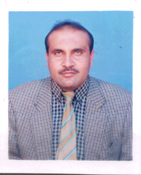 TASLEEM SHAHPostal Address: Tasleem Shah University of Education 		    (Campus ) Samanabad FaisalabadRes No: 	     092-042-5169642Cell No: 	     092-0332-6869078Email: 	     tasleem151214@gmail.comPERSONAL INFORMATION		Father’s Name: AHMAD SHAH		Date of Birth:	    .		CNIC #:	    33202-0137475-9					Permanent Address: Tasleem Shah University of Education 					(Campus ) Samanabad FaisalabadCAREER OBJECTIVE	Seeking a challenging position in an organization, with progressive environment to utilize my knowledge and skills.PROFESSIONAL EXPERIENCEVocational Training Institute ChiniotWorked as Computer Instructor & Lab Administrator ( To )Worked as Lab Administrator ( To )Worked as Lab Manager Cum Lecturer  (07 April 2008 To 5 June 2010)University of Education Campus FaisalabadWorking as Assistant Network Engineer (10 June 2010 To Date)JOB RESPONSIBILITIES / SKILLSGood Interpersonal Communication Skills.To manage the network and handle the Lab Administration.To work on Windows 2000, XP, based network and have experience how to make Server and ClientManaged Changes in network methodology accordingly.I have qualified in MCSE & CCNA.ACADEMIC RECORDM.C.S				(2002-2004)B.A				1998             University of the 	F.Sc				(1989-1991) BoardMatric				(1985-1987) Board PLATFORM / OSdosWindows 98Windows 2000Windows MeWindows Server 2000Windows Server 2003Windows Server 2008Red Hat Linux 9.0Languages HOBBIESTo read BooksPlaying GamesTo search the latest topic on InternetREFERENCE     Would be provided as and when requiredSpeakingWritingUrduExcellentExcellentExcellentEnglishExcellentExcellentExcellentPunjabiExcellentExcellentExcellent